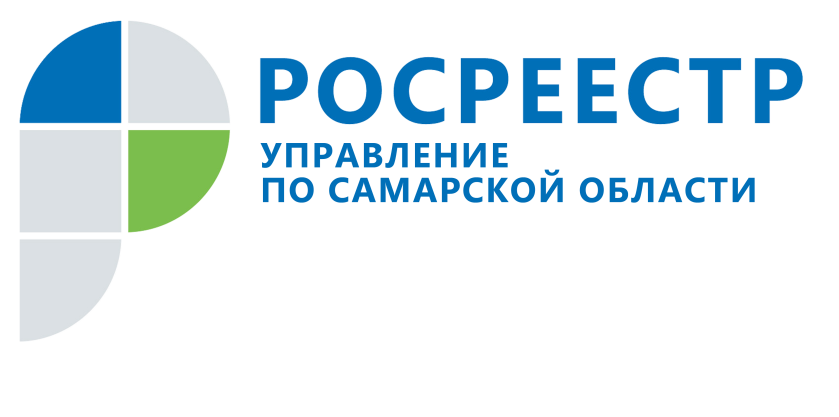 АНОНС16 сентября 2019Прямая линия для людей почтенного возраста25 сентября с 11.00 до 12.00 Управление Росреестра по Самарской области проведет «прямую линию» для людей пенсионного возраста. Заместитель начальника отдела правового обеспечения Константин Сергеевич Минин ответит на вопросы о способах защиты от мошенников в сфере недвижимости, о регистрации прав и постановке на кадастровый учет земельных участков и об оформлении жилых домов на участках для садоводства. Звоните и задавайте вопросы по телефону (846) 33-22-555.Контакты для СМИ:Ольга Никитина, помощник руководителя Управления Росреестра(846) 33-22-555, 8 927 690 73 51, pr.samara@mail.ru